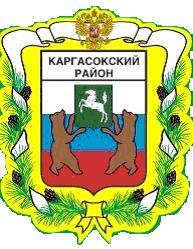 МУНИЦИПАЛЬНОЕ ОБРАЗОВАНИЕ «Каргасокский район»ТОМСКАЯ ОБЛАСТЬАДМИНИСТРАЦИЯ КАРГАСОКСКОГО РАЙОНАВ целях совершенствования нормативного правового актаАдминистрация Каргасокского района постановляет:1. Внести изменения в пункт 8 Порядка формирования, утверждения и ведения планов закупок для обеспечения нужд муниципального образования «Каргасокский район» (приложение к постановлению Администрации Каргасокского района от 13.04.2016 № 96 «Об утверждении порядка формирования, утверждения и ведения планов закупок для обеспечения нужд муниципального образования «Каргасокский район» (далее – Порядок):-  дополнить подпунктом «ж» следующего содержания: «ж) изменение сроков и (или) периодичности приобретения товаров, выполнения работ, оказания услуг;»;-  дополнить подпунктом «з» следующего содержания: «з) возникновение иных обстоятельств, предвидеть которые на дату утверждения плана закупок было невозможно.».2. Настоящее постановление вступает в силу со дня, следующего за днем официального опубликования настоящего постановления.3. Официально опубликовать настоящее постановление в порядке, установленном Уставом муниципального образования «Каргасокский район».И.о. Главы Каргасокского района                            	                                                  Ю.Н.МикитичО.В.Пирогова23252 ПОСТАНОВЛЕНИЕПОСТАНОВЛЕНИЕПОСТАНОВЛЕНИЕ10.08.2016 № 219 с. Каргасокс. КаргасокО внесении изменений в постановление Администрации Каргасокского района от 13.04.2016 № 96 «Об утверждении порядка формирования, утверждения и ведения планов закупок для обеспечения нужд муниципального образования «Каргасокский район»